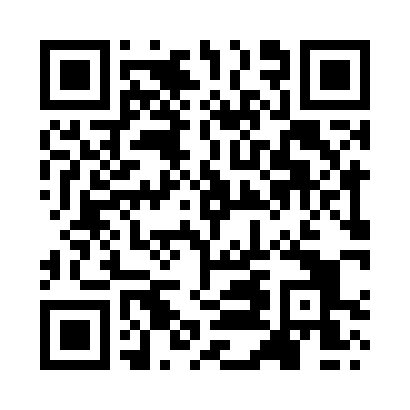 Prayer times for Great Snoring, Norfolk, UKMon 1 Jul 2024 - Wed 31 Jul 2024High Latitude Method: Angle Based RulePrayer Calculation Method: Islamic Society of North AmericaAsar Calculation Method: HanafiPrayer times provided by https://www.salahtimes.comDateDayFajrSunriseDhuhrAsrMaghribIsha1Mon2:484:361:006:409:2411:122Tue2:494:371:016:409:2411:123Wed2:494:381:016:399:2411:124Thu2:504:391:016:399:2311:125Fri2:504:401:016:399:2211:126Sat2:514:401:016:399:2211:117Sun2:514:411:026:399:2111:118Mon2:524:421:026:389:2011:119Tue2:534:441:026:389:2011:1110Wed2:534:451:026:389:1911:1011Thu2:544:461:026:379:1811:1012Fri2:544:471:026:379:1711:0913Sat2:554:481:026:369:1611:0914Sun2:564:491:026:369:1511:0915Mon2:564:511:036:359:1411:0816Tue2:574:521:036:359:1311:0817Wed2:584:531:036:349:1211:0718Thu2:584:551:036:339:1011:0619Fri2:594:561:036:339:0911:0620Sat3:004:571:036:329:0811:0521Sun3:014:591:036:319:0611:0522Mon3:015:001:036:319:0511:0423Tue3:025:021:036:309:0411:0324Wed3:035:031:036:299:0211:0225Thu3:045:051:036:289:0111:0226Fri3:045:061:036:278:5911:0127Sat3:055:081:036:268:5811:0028Sun3:065:091:036:258:5610:5929Mon3:075:111:036:248:5410:5830Tue3:075:121:036:238:5310:5831Wed3:085:141:036:228:5110:57